AP Biology Ecology Recovery TestContrast primary and secondary succession.  Why doesn’t succession look the same world-wide?For the age structure graph below, categorize the population as slow growth, stable, rapid growth, or decline.  Describe why you characterized it that way.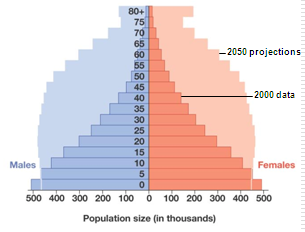 Contrast the logistic and exponential growth models.  Fill in the chart below:Describe why biodiversity is so important to ecosystems.  In your answer, include information on species that are more impactful than others.Define sustainable practice and describe 2 possible sustainable practices that humans could use.Match the terms and definitionsToxic/poisonous chemicals that plants use to avoid predation _____Helps the animal blend into its surroundings _____Organisms resembling each other _____Warning Coloration _____Looking dangerous when you are dangerous _____Looking like a dangerous organism when you aren’t _____Cryptic Coloration			b. Aposomatic Colorationc.   Secondary compounds		d. Mimicrye.  Batesian mimicry			f. Mullerian MimicryContrast the water cycle with either the nitrogen or carbon cycle using at least 4 differences between them.RelationshipCharacteristics of the RelationshipExampleBoth organisms benefitOne benefits and another is harmedBarnacles make their homes on whales without harming the whaleTwo organisms are attempting to occupy the same nichePredator/Prey